§765.  Registration1.  Registration required; fee.  Each separately identified agricultural liming product shall be registered before being offered for sale, sold or distributed in the State.  The application for registration shall be submitted to the commissioner on forms furnished or approved by the commissioner and shall be accompanied by a fee of $50.  Upon approval by the commissioner, a copy of the registration shall be furnished to the applicant.  All registrations expire on December 31st of each year.[PL 1987, c. 425, §§1, 3 (NEW).]2.  Fees; nonlapsing fund.  The commissioner shall collect all fees under this subchapter and section 743 and deposit them with the Treasurer of State in a separate account to be used for carrying out this subchapter and subchapter 5, including the cost of inspection, sampling and analysis of commercial fertilizers and agricultural liming materials.  These funds do not lapse, but remain in a carry-over account.[PL 2015, c. 191, §8 (AMD).]3.  Registration not required if already registered.  A distributor shall not be required to register any brand of agricultural liming material which is already registered under this subchapter by another person, provided that the label does not differ in any respect.[PL 1987, c. 425, §§1, 3 (NEW).]SECTION HISTORYPL 1987, c. 425, §§1,3 (NEW). PL 2009, c. 393, §4 (AMD). PL 2015, c. 191, §8 (AMD). The State of Maine claims a copyright in its codified statutes. If you intend to republish this material, we require that you include the following disclaimer in your publication:All copyrights and other rights to statutory text are reserved by the State of Maine. The text included in this publication reflects changes made through the First Regular and First Special Session of the 131st Maine Legislature and is current through November 1, 2023
                    . The text is subject to change without notice. It is a version that has not been officially certified by the Secretary of State. Refer to the Maine Revised Statutes Annotated and supplements for certified text.
                The Office of the Revisor of Statutes also requests that you send us one copy of any statutory publication you may produce. Our goal is not to restrict publishing activity, but to keep track of who is publishing what, to identify any needless duplication and to preserve the State's copyright rights.PLEASE NOTE: The Revisor's Office cannot perform research for or provide legal advice or interpretation of Maine law to the public. If you need legal assistance, please contact a qualified attorney.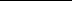 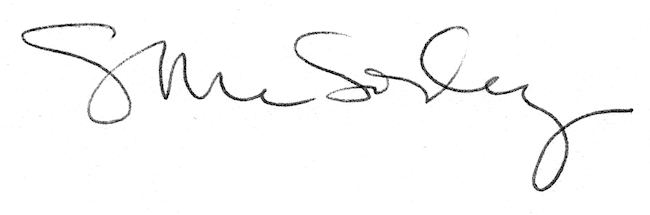 